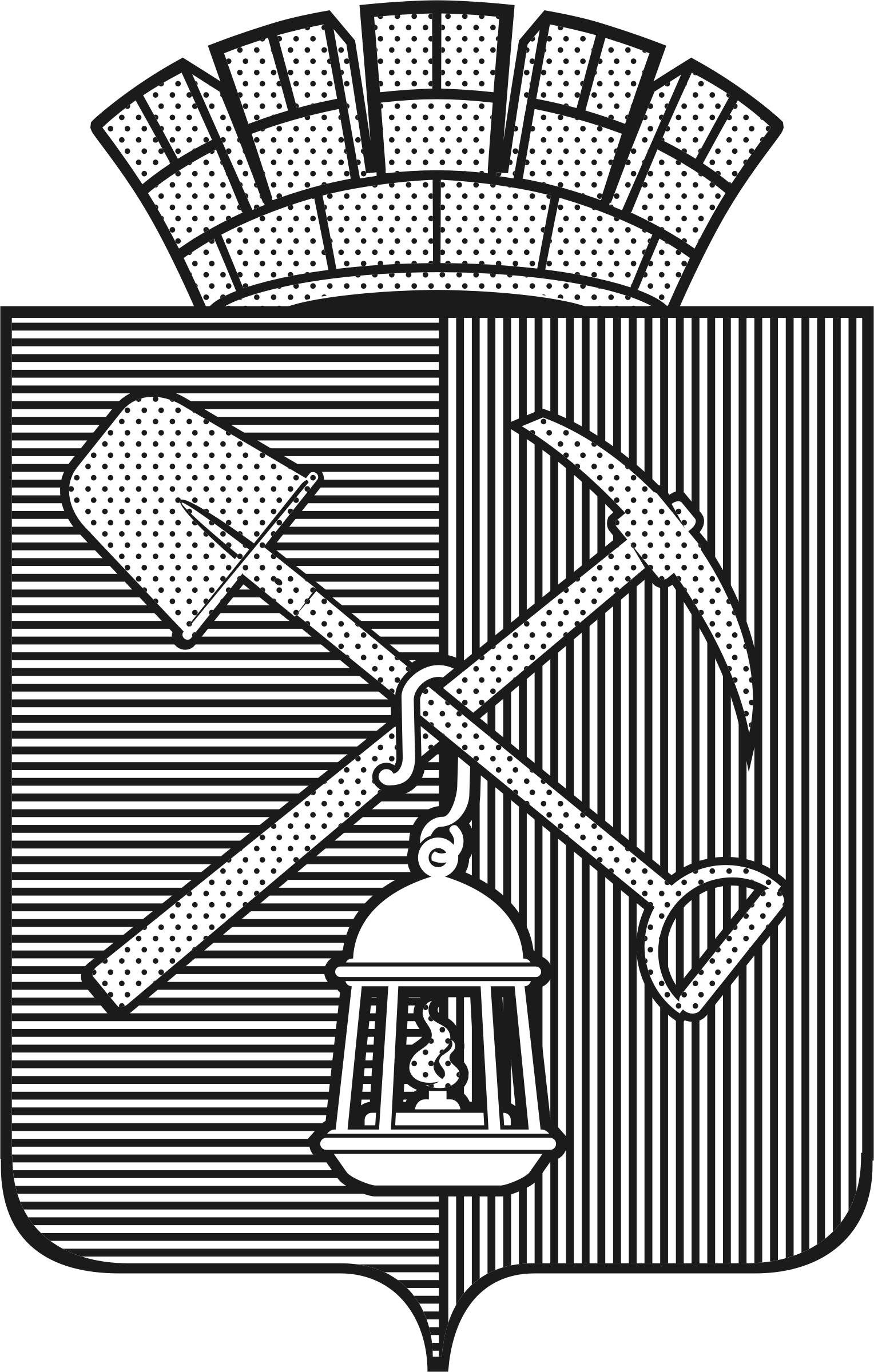 Совет народных депутатовКиселевского городского округаРЕШЕНИЕ№ 26-н«29» июня 2023 годаОб установлении размеров платы за пользование жилым помещением (платы за наем)В соответствии с Федеральным законом от 06.10.2003 № 131-ФЗ «Об общих принципах организации местного самоуправления в Российской Федерации», Уставом Киселевского городского округа, Совет народных депутатов Киселевского городского округаРЕШИЛ:1. На основании части 3 статьи 156 Жилищного кодекса Российской Федерации, пункта 5 Правил, утвержденных постановлением Правительства РФ от 12.12.2014 № 1356 «О порядке установления, изменения и ежегодной индексации платы за наем жилых помещений по договорам найма жилых помещений жилищного фонда социального использования», установить размер платы за пользование жилым помещением (платы за наем) для нанимателей жилых помещений по договорам социального найма и договорам найма жилых помещений муниципального жилищного фонда, расположенного на территории Киселевского городского округа согласно Приложению № 1 к настоящему Решению. 2. Опубликовать настоящее Решение в средствах массовой информации.3. Настоящее Решение вступает в силу с момента его опубликования в средствах массовой информации, но не ранее 01.07.2023.4. Контроль за исполнением настоящего Решения возложить на председателя комитета Совета народных депутатов Киселевского городского округа по экономике, развитию промышленности и городского хозяйства М.В. Савенкова. Председатель Совета народных депутатовКиселевского городского округа                                                                                       А.А. ГребенкинГлава Киселевского городского округа                                                                         К.Н. БалаганскийПриложение №1к Решению Совета Народных депутатовКиселевского городского округаот «29» июня 2023 г. № 26-нРазмер платы за пользование жилым помещением (платы за наем)для нанимателей жилых помещений по договорам социального наймаи договорам найма жилых помещений муниципального жилищного фонда,расположенного на территории Киселевского городского округаРазмер платы за наем устанавливается по формуле:Пнj=Нб * Кj * Кс * Пj, гдеРазмер платы за наем устанавливается по формуле:Пнj=Нб * Кj * Кс * Пj, гдеРазмер платы за наем устанавливается по формуле:Пнj=Нб * Кj * Кс * Пj, гдеНбБазовый размер платы за пользование жилым помещением (платы за наем) (Нб), руб./ кв.м32,44КсКоэффициент соответствия платы (Кс)0,232КjКоэффициент, характеризующий качество и благоустройство жилого помещения, месторасположения дома:  Кj =  Коэффициент, характеризующий качество и благоустройство жилого помещения, месторасположения дома:  Кj =  К1Коэффициент, характеризующий качество жилого помещения в зависимости от срока эксплуатации многоквартирного жилого дома (К1)Коэффициент, характеризующий качество жилого помещения в зависимости от срока эксплуатации многоквартирного жилого дома (К1)К1Жилые дома с 1961 года постройки1,0К1Жилые дома до 1960 года постройки0,8К2Коэффициенты, характеризующий благоустройство жилого помещения (К2)Коэффициенты, характеризующий благоустройство жилого помещения (К2)К2Отдельные благоустроенные жилые помещения в кирпичных, панельных зданиях (оборудованные централизованным отоплением, холодным и горячим водоснабжением, водоотведением, электроснабжением)1,0К2Отдельные полублагоустроенные жилые помещения в кирпичных, панельных, деревянных зданиях (оборудованные электроснабжением и не оборудованные одним, двумя или тремя видами коммунальных услуг: централизованным отоплением, холодным и горячим водоснабжением, водоотведением).0,8К3Коэффициент, учитывающий месторасположение жилых домов (К3)Коэффициент, учитывающий месторасположение жилых домов (К3)К3район Центр города1К3район Красный Камень1К3район шахта №120,95К3поселок «Веселый»0,95К3поселок «Калзагай»0,95К3район ул. Толбухина0,95К3район Афонино0,9К3район Обувная фабрика0,9К3поселок «Карагайлинский»0,8К3район Подземгаз0,8К3поселок «Ускат»0,8Пj,общая площадь j-ого жилого помещения, предоставленного по договору социального  найма или договору найма жилого помещения муниципального жилищного фонда (кв.м).общая площадь j-ого жилого помещения, предоставленного по договору социального  найма или договору найма жилого помещения муниципального жилищного фонда (кв.м).